PERANCANGAN TRANSMISI SEPEDA DISABILITAS BERBASIS ELEKTRIKTUGAS AKHIR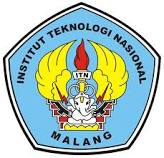 Disusun Oleh :Aditya Bagus Setiawan15.51.027PROGRAM STUDI TEKNIK MESIN DIPLOMA-IIIFAKULTAS TEKNOLOGI INDUSTRIINSTITUT TEKNOLOGI NASIONAL MALANG2018PERANCANGAN TRANSMISI SEPEDA DISABILITAS BERBASIS ELEKTRIKTUGAS AKHIRDiajukan KepadaInstitut Teknologi Nasional MalangUntuk memenuhi salah satu persyaratan program dalamMenyelesaikan Program StudiTeknik Mesin Diploma TigaDisusun Oleh :Aditya Bagus Setiawan15.51.027PROGRAM STUDI TEKNIK MESIN DIPLOMA-IIIFAKULTAS TEKNOLOGI INDUSTRIINSTITUT TEKNOLOGI NASIONAL MALANG2018